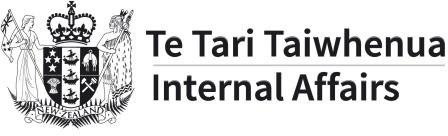 MEMBERS OF THE EXECUTIVE EXPENSES FROM 01 JANUARY-31 MARCH 2019PartyWellington AccommodationOut of Wellington AccommodationDomestic Air TravelSurface Travel (Ministers, Spouse and staff) (B)Sub Total Internal CostsOfficial Cabinet Approved International Travel (A)Green PartyHon Eugenie Sage7,2491,30010,5453,23222,3273,393Hon James Shaw-1,0583,3997,29711,754(3,188) (C)Hon Julie Anne Genter3,945-2135364,69444,030 (C)Jan Logie-4305,7062,2338,3694,733Green Party Total11,1942,78819,86313,29847,14448,968LabourHon Andrew Little-5538,1376,74915,4393,206Hon Aupito Su'a William Sio3,241-9,5885,22018,0499,668Hon Carmel Sepuloni7,2492206,93910,95425,3624,042Hon Chris Hipkins-1914,1988,62913,018(1,582)Hon Damien O'Connor10,35619610,9617,82729,34073,979Hon David Clark7,2491965,4267,29120,162-Hon David Parker10,35622010,4286,01427,01857,255Hon Grant Robertson-1,6627,7425,88715,29110,598Hon Iain Lees-Galloway10,3568271,7986,45519,436-Hon Jenny Salesa10,3564659,4076,85527,08324,389Hon Kelvin Davis10,3562,26111,5156,51330,6452,872Hon Kris Faafoi-22610,42210,37221,020973Hon Megan Woods10,3565117,9276,26925,0635,771Hon Nanaia Mahuta10,3562,3518,6047,38828,69934,202Hon Peeni Henare4,5027156,0855,74317,0451,231Hon Phil Twyford8,988-10,6449,38829,0205,568Hon Stuart Nash10,3561,84312,5587,28932,04699Hon Willie Jackson10,3563306,2323,51020,428-Michael Wood7,1349936,5394,93719,60313,688Rt Hon Jacinda Ardern--9,30223,90433,2062,783Labour Total131,56713,760164,452157,194466,973248,742NZ FirstFletcher Tabuteau4,9941,2757,9044,84619,01942,852Hon Ron Mark10,3565421,8798,75121,52818,068Hon Shane Jones10,3562,22412,25510,69035,52522,864Hon Tracey Martin3,7978874,55010,48319,717-Rt Hon Winston Peters-446,8787,56414,486106,979NZ First Total29,5034,97233,46642,334110,275190,763Total Green, Labour, NZ First172,26421,520217,781212,826624,392488,473